Ompliu aquesta butlleta amb les vostres dades i lliureu-la a la secretaria del centre en el moment de fer la matriculació o la reserva de plaça per formar part de la base de dades de l’AMPA: L'AMPA de l’INS Montserrat Miró i Vilà és l'entitat sense ànim de lucre que agrupa a totes les mares i a tots els pares d'alumnes de l'INS, l'objectiu de la qual és treballar en col·laboració amb els professors, per tal de mantenir i millorar la qualitat de l'ensenyament que reben els nostres fills i filles. L'AMPA és oberta a la participació i col·laboració de totes les mares i els pares que ho desitgin.Els ingressos provenen de les quotes dels socis i dels ajuts o subvencions de l’ajuntament. L'aplicació dels ingressos reverteix íntegrament a l'escola, com a suport econòmic a les necessitats del centre: dotació de recursos didàctics, inversió en infraestructura i aportacions per a activitats específiques festes culturals escolars, etc. Relació de recursos que ha aportat L’AMPA a l’escola en els darrers 4 anys: aportacions a les diferents festes del centre, classes de repàs, classes d’anglès, gestió de les extraescolars del centre, compra de llibres, etc.Projectes que porta a terme actualment l’AMPA Col·laboració de l’AMPA en la festa de comiat de quart  ESO i Segon de BatxilleratPotenciar les aules de reforç per aquells alumnes amb dificultats acadèmiques. Participació en la federació d’AMPAs de Montcada i Reixac, FAMPA Promoció de l’ escola de pares i mares d’alumnes de Montcada i Reixac Seguiment situació de la construcció del nou INS Montserrat Miró i Vilà. Potenciar el funcionament de la biblioteca del centre en horari extraescolar i compra d’exemplars de llibres de lectura trimestrals per facilitar la lectura en horari de biblioteca o com a préstec per aquelles famílies amb més dificultats econòmiques. Projecte de Reutilització de llibres. Es tracta d’un PROJECTE NOU de socialització dels llibres implantat en el curs 2013-2014. És una mesura econòmica i de convivència.Promoció classes d’anglès (Listening & speaking- Escoltant i parlant) destinades a complementar la formació d’anglès del centre.Objectius de l’AMPA: Treballar per a la millora de l'ensenyament en general, a favor d'una escola pública, inclusiva, catalana, democràtica, participativa i de qualitat i d’equitat. Donar suport i assistència a tots els seus membres i canalitzar les seves iniciatives i els seus suggeriments davant l´equip directiu del centre.Promoure la representació i participació de les mares i els pares en els òrgans de govern de l'escola com el Consell Escolar. Mantenir i potenciar la Plataforma Reivindicativa per la construcció del nou INS Montserrat Miró i Vilà.Participar activament en les festes i activitats proposades per l’ institut i dinamitzar la comunitat educativa amb propostes des de l´AMPA i alumnes.Participar activament en la FAMPA, federació d’AMPAs de en la que s’organitzen diverses activitats com l’escola de pares i mares, la comissió de secundària etc. Reptes que es planteja l’AMPA pel període 2017-2018: Consolidar tots els projectes esmentats anteriorment. Consolidar  una base de dades de pares de l’AMPA i crear una xarxa de comunicació directa mitjançant el correu electrònic. Integrar informació de l´AMPA a la pàgina web del propi centre.http://iesmm.org/Continuar reivindicant davant el Departament d’Ensenyament i de qualsevol autoritat competent, el compliment del compromís de construir l’ institut nou. Potenciar la participació de tota la comunitat educativa als projectes i activitats del centre. Consolidar classes d’anglès extraescolars per tal de potenciar “listening & speaking” Estem convençuts que els Pares i Mares podem aportar i incrementar el grau de qualitat de l’ensenyament dels nostres fills i filles. Us animem a PARTICIPAR de l’AMPA com a membres actius i a les seves activitats. Molt Cordialment, AMPA – INS Montserrat Miró i Vilà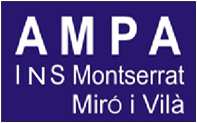 AMPA INS Montserrat Miró i Vilà C/ Carrerada, s/n 08110 Montcada i Reixac ampam.miro@gmail.com Nom de l’Alumne: Curs: Dades del PareNom i cognoms:NIF Professió: Correu electrònic: Dades de la MareNom i cognoms:NIF Professió: Correu electrònic: Vols ser membre actiu de l’AMPA (posa una creu) Vols ser membre actiu de l’AMPA (posa una creu) SÍNOPenses que cal un nou edifici per a l’INS Montserrat Miró i Vilà Penses que cal un nou edifici per a l’INS Montserrat Miró i Vilà SÍNO